РОССИЙСКАЯ ФЕДЕРАЦИЯ КРАСНОДАРСКИЙ КРАЙМУНИЦИПАЛЬНОЕ ДОШКОЛЬНОЕ ОБРАЗОВАТЕЛЬНОЕ БЮДЖЕТНОЕ УЧРЕЖДЕНИЕДЕТСКИЙ САД КОМБИНИРОВАННОГО ВИДА № 67 г. СОЧИ________________________________________________________________________________________________Перспективное планирование к программе «Юный эколог Кубани»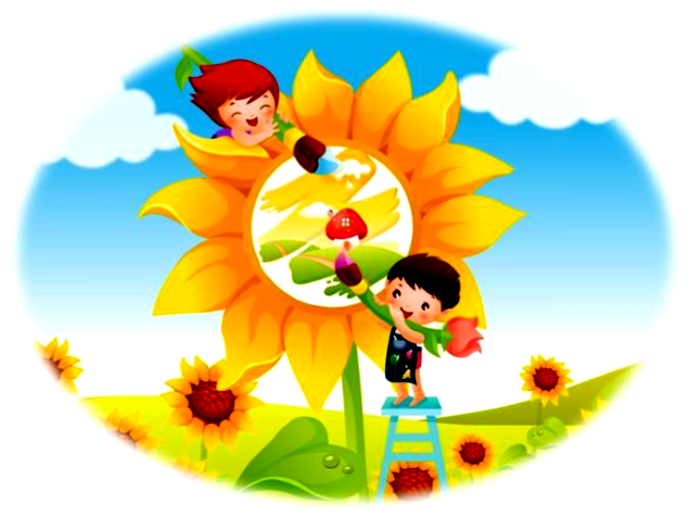 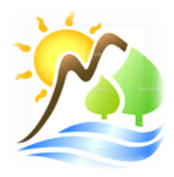 Часть 12015 г.Перспективное планирование к программе  «Юный эколог Кубани». Часть 1. Сочи, 2015 г.Составители: Бобрышева Н.П., Павленко Е.В., Браже Е.И., Половина В.Г., Голионцева И.В., Котикова М.В., Марчук Е.В., Белобородова Н.В.Планирование образовательной деятельности составлено в 2-х частях и является приложением к программе «Юный эколог Кубани».Материалы пособия являются практическим руководством к реализации программы «Юный эколог Кубани».Планирование образовательной деятельности в младшей  группеПланирование образовательной деятельности по реализации программы « Юный эколог Кубани»в средней  группеНеделяМладшая группаСредняя группаСентябрьСентябрьСентябрь1Здравствуй, уголок природы!Что нам лето подарило?2В гостях у комнатных растений.Лето красное прощай, осень матушку встречай. Живая/неживая природа.ОктябрьОктябрьОктябрь1Золотая осень в гости к нам пришла.В осеннем лесу (деревья, грибы).2Берегите море.Путешествие по Черному морю.НоябрьНоябрьНоябрь1Знакомство с куриным семейством.Животные рядом с нами.2Кто под кусточком живет: знакомство с зайцем.Как звери готовятся к зиме.ДекабрьДекабрьДекабрь1Айболит проверяет здоровье детей.Как узнать растение (дерево, куст, трава)?2Зимушка-зима в гости к нам пришла.Как живут растения зимой?ЯнварьЯнварьЯнварь1Лесные спаленки: знакомство с ежом.Покормите птиц зимой.2К нам прилетели друзья.Пальмы в снегу.ФевральФевральФевраль1Зелёные великаны зимой.Сравнение двух комнатных растений.2Кто весну открывает?Первые листочки – первые цветочки.МартМартМарт1Весна пришла.Здравствуй, звонкая весна (живая/неживая природа).2Носит одуванчик жёлтый сарафанчик.Птицы нашего края (на примере чёрного стрижа).АпрельАпрельАпрель1Телеграмма из весеннего леса.Путешествие в весенний лес2Сажаем цветы на клумбеКто обитает в лесах Кавказскогозаповедника?МайМайМай1Капелька в гостях у ребятКакая вода и кому она нужна.2Мир насекомых.Шестиногие малыши.№ТемаНОДНОДСовместная деятельность с детьми.Примечания.№ТемаЗадачиОснащениеСовместная деятельность с детьми.Примечания.сентябрь1Здравствуй, уголок природы.Формировать умение адаптироваться к пространству экологического кабинета;- познакомить с растениями и обитателями уголка природы;- формировать представление о правилах поведения и проявлении элементарной заботы об обитателях экологического кабинета.Костюм феи для взрослого, лейки, маски птичек, корм для рыб, попугаев, мультимедийная презентация.В.М. Корнилова «Экологическое окно в детский сад», беседа «Живое и неживое». В.А. Дрязгунова«Дидактические игры для ознакомлениядошкольников с растениями», стр.,23сентябрьЭКОЛОГИЯ В СОВМЕСТНОЙ ДЕЯТЕЛЬНОСТИ.ЭКОЛОГИЯ В СОВМЕСТНОЙ ДЕЯТЕЛЬНОСТИ.ЭКОЛОГИЯ В СОВМЕСТНОЙ ДЕЯТЕЛЬНОСТИ.И.В. Кравченко, Т.Л. Долгова«Прогулки в детском саду», «Рассматривание клумбы», стр.,8, цель: учить различать и называть два цветущих растения по цвету, размеру, воспитывать любовь к природе.«Наблюдение за растительным миром». П/и «Найдилисток, какой покажу». Л.А. Уланова, С.О. Иордан «Методическиерекомендации по организации ипроведению прогулок детей 3 – 7 лет»«Пальчиковая гимнастика «Цветы», стр.,5. П/и «Вейся, венок!», цель: научить детейводить хоровод.сентябрь3В гостях у комнатных растений.Дать представление о понятии комнатное растение;- формировать у детей знания о структуре трудового процесса (с помощью моделей учить определять цель, предмет труда, отбирать инструменты, учить трудовым действиям и их последовательности);- воспитывать бережное отношение к живому, желание помогать.костюм феи для взрослого, лейки,  модели строения  растений, мультимедийная презентация.В.М. Корнилова «Экологическое окно в детский сад», беседа «Комнатные растения», стр.,14, «Наши комнатныерастения», стр., 67. Чтение художественной литературы: А. Барто «Цветок – огонек».Экологическая игра «Покажи то, о чём расскажу», цель: закрепить названия комнатных растений (картотека).сентябрьЭКОЛОГИЯ В СОВМЕСТНОЙ ДЕЯТЕЛЬНОСТИ.ЭКОЛОГИЯ В СОВМЕСТНОЙ ДЕЯТЕЛЬНОСТИ.ЭКОЛОГИЯ В СОВМЕСТНОЙ ДЕЯТЕЛЬНОСТИ.Беседа «Шиншиллы. Кто они такие?» Д/и «Накорми шиншиллу», цель: закрепить элементарные правила ухода за обитателями уголка природы. О. Волкова«Неведомы зверюшки», стр., 38 – 41.октябрь1Золотая осень в гости к нам пришла.Познакомить детей с осеннимиявлениями в природе (похолодало,идут дожди, в яркие цвета окрашеналиства на деревьях);- уточнитьприспособления птиц и животных в условиях данного сезона.Игрушка Хрюша, песня «Осень, осень наступила», иллюстрации осенних пейзажей, разноцветные листочки, запись со звуком ветра, мультимедийная презентация.Л.А.Уланова, С.О. Иордан«Методические рекомендации поорганизации и проведению прогулокдетей 3 – 7 лет». Д/и «Найди самыйкрасивый цветок», цель: закрепитьназвания цвета, научить составлятьсложносочиненные предложения. Д\и «Узнай дерево по листочку», цель: закрепить названия деревьев (картотека) пальчиковаягимнастика «Осенние листья», стр.,7. П/и «Листопад», цель: закрепить знание детей о цвете, величине осенних листьев, закрепить понятие «листопад».октябрьЭКОЛОГИЯ В СОВМЕСТНОЙ ДЕЯТЕЛЬНОСТИ.ЭКОЛОГИЯ В СОВМЕСТНОЙ ДЕЯТЕЛЬНОСТИ.ЭКОЛОГИЯ В СОВМЕСТНОЙ ДЕЯТЕЛЬНОСТИ.Л.А.Уланова, С.О. Иордан«Методические рекомендации поорганизации и проведению прогулокдетей 3 – 7 лет». Загадки и пословицы, стр.,9. Игра – упражнение «Урожай», стр., 11. Цель: развить координацию слов с движениями, закрепить в речи глаголы:«соберем», «натаскаем», «накопаем»,«нарвем». Игра – упражнение «Овощи», цель: развить координацию слов с движениями, работать над темпом и ритмом речи, стр.,11. Пальчиковая гимнастика «Хозяйка однажды с базарапришла», стр.12. П/и «Огуречик,огуречик», стр.13, цель: научить детей ходить стайкой на цыпочках, соотносить слова и действия, бегать не толкаясь. Д\и:  «Волшебный мешочек», цель: закреплять умение детей называть овощи  и их цвет; развивать зрительную память, внимание (картотека).октябрьЭКОЛОГИЯ В СОВМЕСТНОЙ ДЕЯТЕЛЬНОСТИ.ЭКОЛОГИЯ В СОВМЕСТНОЙ ДЕЯТЕЛЬНОСТИ.ЭКОЛОГИЯ В СОВМЕСТНОЙ ДЕЯТЕЛЬНОСТИ.Т.А. Шорыгина «Фрукты. Какие они?» беседа «Вкусные дары осени». Д/и «Четвертый – лишний». цель: активизация памяти и словарного запаса детей. стр.,61.Л.А.Уланова, С.О. Иордан«Методические рекомендации поорганизации и проведению прогулокдетей 3 – 7 лет», стр.12. Д\и: «Угадай, что съел», цель: узнать предмет при помощи одного из анализаторов, стимулировать развитие воображения (картотека).  Д \и: «Волшебный мешочек», цель: закреплять умение детей называть овощи, (фрукты) и их цвет; развивать зрительную память, внимание  (картотека). Продуктивная деятельность: лепка фруктов.октябрь4Берегите море.Используя наглядный материал, помочь детям принять участие в разговоре на тему: «Берегите Чёрное море»;- помочь детям при помощи взрослого узнать об обитателях Чёрного моря;- развивать слуховое и зрительное внимание,воспитывать бережное отношение к воде.Сундук, муляжи подводных обитателей, мультимедийная презентация.Л.А.Уланова, С.О. Иордан«Методические рекомендации поорганизации и проведению прогулокдетей 3 – 7 лет». П/и «Море волнуется», цель: развить фантазию, умение выражать в движении задуманный образ, стр.,130.«Наблюдаем за водой», цель: научить детей аккуратно обращаться с водой, уточнить представление о свойствах воды, стр.,128. Д/и «Тонут – плавают», цель: закрепить знания о свойствах предметов, их весе, активизировать словарь. Д/и«Какая вода?», цель: научить детейподрать относительные прилагательные, стр., 129. Д\и: «Что у кого  и  для чего»,  цель:  уточнить и закрепить знания  детей о  строении   и назначении  частей тела  обитателей Черного моря. (картотека)ноябрь1Знакомство с куриным семейством.Создать условия для получения первоначальных представлений о составе куриной семьи – петух, курица с цыплятами. Их внешние отличия;- узнавать их на картине и в игрушечном изображении, узнавать звуки, которые они издают;- воспитывать у детей доброжелательное отношение к животным.Звуки петуха, курицы, цыплят, набор настольных игрушек курица с цыплятами, шапочка курицы для воспитателя, цыплят – для детей, картина «Петушок с семьей».Д/и «Узнай по голосу», цель: научитьдетей различать голоса домашних птиц. П/и «Вышла курочка на грядку», цель: научить детей выполнять движения всоответствии с текстом (картотека).Продуктивная деятельность: лепка курицы и петуха.ноябрьЭКОЛОГИЯ В СОВМЕСТНОЙ ДЕЯТЕЛЬНОСТИ.ЭКОЛОГИЯ В СОВМЕСТНОЙ ДЕЯТЕЛЬНОСТИ.ЭКОЛОГИЯ В СОВМЕСТНОЙ ДЕЯТЕЛЬНОСТИ.Л.А.Уланова, С.О. Иордан«Методические рекомендации поорганизации и проведению прогулокдетей 3 – 7 лет», д/и «Назови собачку (кошечку), цель: активизировать в речи клички животных. Д/и «Как кричат?», цель: научить регулировать силу голоса, громкость голоса, проговаривать отдельные звуки, стр., 29. Пальчиковая гимнастика «Новые кроссовки», стр.,30.П/и «Мыши водят хоровод», цель:научить детей двигаться в соответствии с текстом, быстро менять направление движения ориентироваться в пространстве, бегать легко, на носках, стараясь не попадаться ловящему, стр.,30.  Т.А. Шорыгина «Домашние животные. Какие они?» «Собака», стр.,7. «Кошка»,стр.18.Д\и: «Мои друзья», цель: закрепить знания детей о домашних животных (как выглядят, что едят). Формировать гуманное отношение к ним. (картотека). Д\и: «Кто где стоит»,  цель: учить детей ориентироваться в пространстве; понимать понятие «влево», «вправо», «у», «перед», «за», «наверху»; развивать мышление, память (картотека).ноябрь3Кто под кусточком живёт: знакомство с зайцем.Сформировать представление о зайце, познакомить с внешним видом и его характерными особенностями;- обогатить и активизировать словарь по теме;- воспитывать заботливое отношение к животным;- формировать интерес ребёнка к диким животным;- воспитывать доброе, заботливое отношение к ним.Игрушечный заяц, музыкальное сопровождение, мультимедийная презентация.Т.А. Шорыгинабеседа «Какие звери в лесу?», чтениеэкологической сказки «Кролик изайчиха». «Экология для малышей»«Зеленые сказки», стр.50.ноябрьЭКОЛОГИЯ В СОВМЕСТНОЙ ДЕЯТЕЛЬНОСТИ.ЭКОЛОГИЯ В СОВМЕСТНОЙ ДЕЯТЕЛЬНОСТИ.ЭКОЛОГИЯ В СОВМЕСТНОЙ ДЕЯТЕЛЬНОСТИ.Т.А. Шорыгина «Домашние животные. Какие они?» Беседа «Наши спутники и друзья», стр.4. Чтение сказки «Королевская корова», стр.39.В.М. Корнилова «Экологическое окно в детский сад», беседа «Забота животных о своем потомстве», стр.94. Л.А.Уланова, С.О. Иордан«Методические рекомендации поорганизации и проведению прогулокдетей 3 – 7 лет», д/и «Назови собачку», цель: активизировать в речи клички животных, стр.74. П/и «Лохматый пес», цель: научить детей двигаться в соответствии с текстом, быстро менять направление движения, бегать, старясь непопадаться водящему, стр.,74.Пальчиковая гимнастика «Пирог»,стр.74.декабрь1Айболит проверяет здоровье детей.Продолжать формировать у детей начальные представления о здоровом образе жизни, о пользе витаминных продуктов (фруктов и овощей) в поддержании здоровья;- воспитывать понимание ценности здоровья у детей, желание не болеть, укреплять свое здоровье витаминной пищей.Солнышко с лучиками, фрукты: яблоко, банан, апельсин, лимон, киви, кукла перчаткаАйболит, огород с посаженным зеленым луком, песня «Весёлая зарядка»,мультимедийная презентация.Беседа «Почему лук и чеснок полезны?», цель: познакомить детей с пользой употребления в пищу чеснока и лука весной.декабрь2Зимушка – зима в гости к нам пришла.Сформировать у детей представления о зиме и её признаках;- продолжать знакомить детей со следующим за осенью временем года- зимой и её признаками; - развивать эмоциональное восприятие окружающего мира, мышление детей, активизировать их речь, словарный запас; продолжать развивать мелкую моторику пальцев, закрепить навыки аккуратного наклеивания, учит отрывать мелкие комочки от большого кома;- воспитывать умение сочувствовать, желание помогать другим, интерес к аппликации.Картины с изображением зимы, сказочный персонаж «Зима», вата, клей, салфетки.Л.А.Уланова, С.О. Иордан«Методические рекомендации поорганизации и проведению прогулокдетей 3 – 7 лет», наблюдение «Морозный солнечный денек!», цель: сформировать у детей представление о зиме, стр.41. П/и «Снег кружится», цель: научить соотносить собственные действия сдействиями товарищей в соответствии с текстом, стр.,49. Пальчиковая гимнастика «Снегопад», стр.55. И.В. Кравченко, Т.Л. Долгова «Прогулки в детском саду» «Наблюдение за растительностью», цель: формировать у детей знания о жизни растений зимой, воспитание бережного отношения к природе, стр.,38. В.М. Корнилова «Экологическое окно вдетский сад». Беседа «Зима – это хорошо или плохо?», стр.,49. Беседа «Деревья зимой спят», стр.,55. Чтениехудожественной литературы: стихи озиме, сказка «первый снег», стр., 46.  Д\и:  «Зимние развлечения»,  цель:  закреплять знания детей о зимних развлечениях; развивать речь, внимание; воспитывать любовь к разным временам года (картотека).декабрьЭКОЛОГИЯ В СОВМЕСТНОЙ ДЕЯТЕЛЬНОСТИ.ЭКОЛОГИЯ В СОВМЕСТНОЙ ДЕЯТЕЛЬНОСТИ.ЭКОЛОГИЯ В СОВМЕСТНОЙ ДЕЯТЕЛЬНОСТИ.В.М. Корнилова «Экологическое окно в детский сад», беседа «Какой бывает снег?», стр., 60. «Наблюдение за свойствами снега», стр.,52.«Рассматривание следов зверей», стр.,71. «Рассматривание птичьих следов», стр.,71. Чтение художественной литературы:Соколов – Микитов «Зимой в лесу».Л.А.Уланова, С.О. Иордан«Методические рекомендации поорганизации и проведению прогулокдетей 3 – 7 лет». Д/и «Чьи следы?», цель: образование притяжательныхприлагательных, стр., 72. Д\и: «Зимние развлечения», цель: закреплять знания детей о зимних развлечениях; развивать речь, внимание; воспитывать любовь к разным временам года (картотека).декабрьЭКОЛОГИЯ В СОВМЕСТНОЙ ДЕЯТЕЛЬНОСТИ.ЭКОЛОГИЯ В СОВМЕСТНОЙ ДЕЯТЕЛЬНОСТИ.ЭКОЛОГИЯ В СОВМЕСТНОЙ ДЕЯТЕЛЬНОСТИ.И.В. Кравченко, Т.Л. Долгова«Прогулки в детском саду» «Наблюдение за елью», цель: познакомить детей с деревом – елью, обогащать и активизировать словарный запас, стр.44.п/и «Кто быстрее добежит до елочки», цель: закрепить умение быстро бегать, ловить убегающего, быть внимательным в игре, стр.48В.М. Корнилова «Экологическое окно в детский сад» «Рассматривание ели», стр.36. «Беседа о ели», стр.38. Беседа «Зимняя ель», стр.57.Л.А.Уланова, С.О.Иордан «Методические рекомендации по организации и проведению прогулок детей 3 – 7 лет», д/и «Что сначала, чтопотом?»,( картотека) П/и «Беги к тому, чтоназову», стр. 59.январь1Лесные спаленки: знакомство с ежом.формировать представления детей о еже: его внешнем виде, передвижении, питании, способах защиты;- развивать связную речь, умение отвечать на вопросы, активизировать словарь детей.- развивать логическое мышление, двигательную активность, тактильные ощущения, мелкую моторику рук, творческие умения и способности; - воспитывать интерес к жизни животных, умение слушать друг друга;Презентация «Ёж» или картинки по теме, материал для сравнения: губка, мех, еловая веточка, шишка, деревяшка, ложка, диск со звуками ежа.Д\и: «Наши друзья», цель:  расширить представление детей о диких животных (картотека).  Д\и: «Найди деток»цель: систематизировать знания детей о названиях детенышей  диких животных ( картотека).январьЭКОЛОГИЯ В СОВМЕСТНОЙ ДЕЯТЕЛЬНОСТИ.ЭКОЛОГИЯ В СОВМЕСТНОЙ ДЕЯТЕЛЬНОСТИ.ЭКОЛОГИЯ В СОВМЕСТНОЙ ДЕЯТЕЛЬНОСТИ.В.М. Корнилова «Экологическое окно в детский сад». Беседа «Как белочка готовится к зиме», стр.,47. Беседа «Подготовка животных к зиме», стр.,44.И.В. Кравченко, Т.Л. Долгова«Прогулки в детском саду», п/и «Ктобыстрее добежит до елочки», цель:закрепить умение быстро бегать, ловить убегающего, быть внимательным в игре, стр.48., Д\и: «Угадай, чей хвост», цель: Развивать способность анализировать, закреплять умение различать и называть животных (картотека).январь3К нам прилетели друзья.Учить   запоминатьназвания   птиц,   находить   и показывать видимые части их тела;- формировать навык составления описательныхрассказов о том, как живетсяпернатым зимой и необходимости заботиться о них (подсыпаем корм в кормушки).Сказочный персонаж, картинки с изображением птиц, мультимедийная презентация.Л.А.Уланова, С.О. Иордан«Методические рекомендации поорганизации и проведению прогулокдетей 3 – 7 лет», отгадывание загадок о птицах, стр.64. Д/и «Угадай поописанию», цель: научить составлятьописательный рассказ, пальчиковаягимнастика «Кормушка» стр.,66.В.М. Корнилова «Экологическое окно в детский сад», беседа «Как помочь птицам?», стр.,82. И.В. Кравченко, Т.Л. Долгова «Прогулки в детском саду», наблюдение «Птицы зимой», цель: закрепить желание заботиться о птицах, уточнять знания об их повадках, стр.,65, п/и «Вороны и собачка», цель: учить быстро действовать по сигналу, бегать, ненаталкиваясь друг на друга. Д\и: «Освободите птичку из клетки», цель:  учить детей узнавать и называть птиц; развивать зрительную память, мышление; воспитывать любовь к природе (картотека).январь4Просмотр фотоальбомов «Сочи зимой». Беседа «Почему у нас нет снега?», цель: познакомить детей с климатическими особенностями нашего региона.Мультимедийная презентация «Сочизимой», цель: нагляднопродемонстрировать сезонныеособенности нашего региона.февраль1Зелёные великаны зимой.Рассмотреть  деревья на участке детского сада и иллюстрациях: структурные части (ствол, ветви, корни),   эстетические   эффекты;- формировать представления о растениях зимой(спят,  сбросили  листву);  - познакомить с ролью деревьев в жизни зверей.И.В. Кравченко, Т.Л. Долгова«Прогулки в детском саду», «Наблюдение за ивой зимой», цель: наблюдать за ивой, воспитание бережного отношения в деревьям и кустарникам, как к живомуобъекту. «Наблюдение за березой исосной», цель: расширять представление о деревьях, воспитывать желание защищатьи оберегать природу, стр.,62.Л.А.Уланова, С.О. Иордан«Методические рекомендации поорганизации и проведению прогулокдетей 3 – 7 лет», д/и «Что сначала, чтопотом?», д/и «Толще, выше», стр.,58. П/и «Беги к тому, что назову», цель: напомнить детям названия деревьев (картотека).февраль2ЭКОЛОГИЯ В СОВМЕСТНОЙ ДЕЯТЕЛЬНОСТИ.ЭКОЛОГИЯ В СОВМЕСТНОЙ ДЕЯТЕЛЬНОСТИ.ЭКОЛОГИЯ В СОВМЕСТНОЙ ДЕЯТЕЛЬНОСТИ.И.В. Кравченко, Т.Л. Долгова«Прогулки в детском саду», «Наблюдение за елью», стр.,28, цель: формировать представление о ели, её красоте. «Рассматривание клумбы», стр.,8, цель учить различать и называть два цветущих растения по цвету, размеру, воспитыватьлюбовь к природе. «Наблюдение за растительным миром»,стр.,21, цель: формировать представление об особенностях ели, по которым ее можно среди других деревьев. В.А. Дрязгунова«Дидактические игры для ознакомления дошкольников с растениями», стр.,23. Л.А.Уланова, С.О. Иордан «Методические рекомендации по организации и проведению прогулок детей 3 – 7 лет» «Пальчиковая гимнастика «Цветы», стр.,5.февральЭКОЛОГИЯ В СОВМЕСТНОЙ ДЕЯТЕЛЬНОСТИ.ЭКОЛОГИЯ В СОВМЕСТНОЙ ДЕЯТЕЛЬНОСТИ.ЭКОЛОГИЯ В СОВМЕСТНОЙ ДЕЯТЕЛЬНОСТИ.В.М. Корнилова «Экологическое окно в детский сад», беседа «Наши комнатные растения», стр.89. . Чтение художественнойлитературы: А. Барто «Цветок – огонек». Экологическая игра «Покажи, то, о чем расскажу», цель: закрепить названия комнатных растений.февраль4 Кто весну открывает?Формировать у детей представления о первоцветах, знакомясь с признаками ранней весны;- познакомить детей с одним из первых первоцветов – «мать – и мачехой»;- воспитывать бережное отношение к растениям, желание заботиться о них.Л.А.Уланова, С.О. Иордан«Методические рекомендации поорганизации и проведению прогулокдетей 3 – 7 лет». Наблюдение «Весна пришла», цель: дать представление о ранней весне, о том, какие изменения произошли с солнцем. Стр.,78. Д\и: «Когда это бывает», цель: закрепить представления о сезонных изменениях в природе (картотека). Д\и: «Что изменилось?», цель: учить детей замечать в пейзажах изменения; развивать зрительную память, внимание; воспитывать усидчивость (картотека).март1Весна пришла.Развитие    умения    наблюдать,замечать проявления весны вприроде (становится теплее, больше солнечных дней,    появление потомства у зверей, щебет и изменение    поведения    птиц), название месяца, изменяется одеждау людей. Рассматривание ветокдеревьев;- показать связь измененийв неживой природе с изменениями в жизни  растений  и  животных;- активизировать     мыслительную деятельность детей за счёт решениялогических задач;развивать память,внимание, воображение,активизировать словарь («весна», «проталина», «сосулька», «дрозды»,«грачи»).Картины «Весна», сказочный персонаж, мультимедийная презентация.Кравченко, Т.Л. Долгова «Прогулки в детском саду». Прогулка «Приметыранней весны», цель: закреплять знания о времени года, изучать приметы ранней весны, стр.,75.В.М. Корнилова «Экологическое окно в детский сад», беседа «Весна», стр.,84.Л.А.Уланова, С.О. Иордан«Методические рекомендации поорганизации и проведению прогулокдетей 3 – 7 лет», д/и «Когда это бывает?», цель: закрепление представлений о сезонных изменениях в природе, стр.,79.П/и «Веснянка», цель: координация речи с движением, развитие общих речевых навыков, стр.80. Д\и: «Весна», цель: закреплять с детьми признаки весны; учить подбирать прилагательные к существительным; развивать речь, память, мышление (картотека).март2Носит одуванчик жёлтый сарафанчик.Дать возможность детям при помощи взрослого узнать об одуванчике на разных стадиях развития: желтый и белый; с его строением;- формировать представление о лекарственных свойствах цветками его использовании в оздоровлении;- вызвать эмоциональный отклик на любование цветами;- воспитывать бережное отношение к растениям;- развивать наблюдательность, внимание, речь;воспитывать гуманное отношение к природе.игрушка Лунтик, разрезные картинки одуванчика, мультимедийная презентация.Беседа «Лекарственные растения»мартЭКОЛОГИЯ В СОВМЕСТНОЙ ДЕЯТЕЛЬНОСТИ.ЭКОЛОГИЯ В СОВМЕСТНОЙ ДЕЯТЕЛЬНОСТИ.ЭКОЛОГИЯ В СОВМЕСТНОЙ ДЕЯТЕЛЬНОСТИ.Д/и «Угадай по описанию», цель: научить детей угадывать обитателей аквариума по описанию, обогащение словарного запаса, учимся запоминать названия аквариумных рыб. Игровое упражнение: "Поймай рыбку", цель: развитие координации движений общей моторики и внимания (картотека).март4ЭКОЛОГИЯ В СОВМЕСТНОЙ ДЕЯТЕЛЬНОСТИ.ЭКОЛОГИЯ В СОВМЕСТНОЙ ДЕЯТЕЛЬНОСТИ.ЭКОЛОГИЯ В СОВМЕСТНОЙ ДЕЯТЕЛЬНОСТИ.Л.А.Уланова, С.О. Иордан«Методические рекомендации поорганизации и проведению прогулокдетей 3 – 7 лет», д/и «Угадай птицу по описанию», цель: научить детейсоставлять описательный рассказ,развивать связную речь, стр.,95. Д/и«Назови одним словом», цель:активизировать в речи обобщающиеслова, стр.,95. Пальчиковая гимнастика «Ласточка», стр.,95. П/и «Птички, раз! Птички, два!», цель: научить детей выполнять движения согласно счету, стр.,96.апрель1Путешествие в весенний лес.Закрепить знания детей о животных и птицах, о весенних цветах;- вспомнить признаки весны;- воспитывать любовь, бережное отношение к природе, проявлять заботу и внимание ко всему живому;- воспитывать интерес к весеннему пробуждению природы, желание любоваться ею.Сказочный персонаж, картины весеннего леса, мяч, мультимедийная презентация.Кравченко, Т.Л. Долгова «Прогулки в детском саду». Прогулка «Приметыранней весны», цель: закреплять знания о времени года, изучать приметы ранней весны, стр.,75.апрель2ЭКОЛОГИЯ В СОВМЕСТНОЙ ДЕЯТЕЛЬНОСТИ.ЭКОЛОГИЯ В СОВМЕСТНОЙ ДЕЯТЕЛЬНОСТИ.ЭКОЛОГИЯ В СОВМЕСТНОЙ ДЕЯТЕЛЬНОСТИ.апрель3ЭКОЛОГИЯ В СОВМЕСТНОЙ ДЕЯТЕЛЬНОСТИ.ЭКОЛОГИЯ В СОВМЕСТНОЙ ДЕЯТЕЛЬНОСТИ.ЭКОЛОГИЯ В СОВМЕСТНОЙ ДЕЯТЕЛЬНОСТИ.апрель4Сравнение растений на участке детского сада.Формировать представление, о том, что дерево и кустарник – это растения,    у    них    общиесущественные признаки (корень, стебель, лист), есть различия – у дерева один стебель (ствол), а укустарника – много;развивать аналитическое         мышление;воспитание  интереса  к  жизнирастений.Коробочки для сбора семян, сказочный персонаж, модели живого, мультимедийная презентация.Л.А.Уланова, С.О. Иордан«Методические рекомендации поорганизации и проведению прогулокдетей 3 – 7 лет», д/и «Найди дерево»,цель: научить детей распознавать деревья по признакам, д/и «Угадай по описанию», цель: научить детей составлять описательный рассказ, стр.102. п/и «Заинька, выйди в сад», цель: научить детей действовать в соответствии со словами, стр., 103. П/и «Волшебный клад», цель: уточнить знания детей о деревьях,кустарниках, цветах, развить пространственную ориентацию, стр.104. Чтение художественной литературы Токманова «Осинка», «Дуб». Д/и «Что сначала? Что потом?», цель: развиватьлогическое мышление у детей (картотека).В.М. Корнилова «Экологическое окно в детский сад», беседа «Сравнение кустарника и дерева», стр.,107.май1ЭКОЛОГИЯ В СОВМЕСТНОЙ ДЕЯТЕЛЬНОСТИ.ЭКОЛОГИЯ В СОВМЕСТНОЙ ДЕЯТЕЛЬНОСТИ.ЭКОЛОГИЯ В СОВМЕСТНОЙ ДЕЯТЕЛЬНОСТИ.Л.А.Уланова, С.О. Иордан«Методические рекомендации поорганизации и проведению прогулокдетей 3 – 7 лет», д/и «Когда это бывает?», цель: закрепить представление о сезонныхизменениях в природе, д/и « Отгадай –ка», цель: научить детей описыватьпредмет, не глядя на него, выделять в нем существенные признаки, по описанию узнавать предмет, стр.,79. П/и «Веснянка», цель: координация речи с движением, развитие общих речевых навыков,стр.,80.Пальчиковая гимнастика «Цветок» стр.,106. А.И. Иванова экологические наблюдения и эксперименты в детском саду. Наблюдение «В какое время суток следует поливать растение?» стр., 122май2Капелька в гостях у ребят.Обобщить и расширить знания и представления детей о неживой природе – о воде, ее значение для живых существ;познакомить детей со свойствами воды (вкус, цвет, запах, текучесть);- развивать любознательность, мышление и речь детей; - ввести в активный словарь детей слова: жидкость, бесцветная, безвкусная, прозрачная;- дать понятие о значимости воды в жизни человека, в природе;- воспитывать бережное отношение к воде.Инвентарь для опытов: стаканы с водой (по количеству детей), пустые стаканы, соль, сахар, краски, ложечки, символы, обозначающие свойства воды, эмблема «Помыл руки - не забудь плотно закрыть кран», капелька- игрушка, маски-капельки (по количеству детей), мультимедийная презентация.В.М. Корнилова «Экологическое окно в детский сад», беседа «Рыбы и водоем весной», стр.108. П/и «Караси и щука», цель: закреплять знания детей о различных видах рыб, совершенствовать умение действовать по правилам. Д\и: «Кому нужна вода»,  цель:  закрепить знания детей о том, что вода нужна всему живому, развивать связную речь, воспитывать бережное отношение к воде (картотека).май3Мир насекомых.Продолжать знакомить детей с окружающим миром; - формировать знания о мире насекомых;- создать условия для получения детьми знаний о насекомых, их разнообразии и характерных признаках;- развивать умение сравнивать, выделять общие и отличительные признаки насекомых (кто летает, кто ползает и т.д.);- формировать знания о том, как насекомые защищаются от врагов;- воспитывать любознательность, отзывчивость, доброту, эмоционально-положительное отношение к насекомым, любовь к природе.макет полянки, фигурки насекомых, схема строения насекомых, презентация «Насекомые», мяч, игрушка Муха – цокотуха, маски кузнечиков, мультимедийная презентация.Л.А.Уланова, С.О. Иордан«Методические рекомендации поорганизации и проведению прогулокдетей 3 – 7 лет», «Наблюдение занасекомыми», цель: познакомить детей с наиболее встречающимися насекомыми, их образом жизни, условиями для жизни, стр.,130. Отгадывание загадок онасекомых, стр., 132.Д/и «Угадай по описанию», цель: научить составлять описательный рассказ, развить внимание, связную речь, находить сходства и различия, пальчиковая гимнастика «Улей», стр.,135.  В.М. Корнилова «Экологическое окно в детский сад», беседа «Жук», стр.,108.Кравченко, Т.Л. Долгова «Прогулки в детском саду» «Наблюдения занасекомыми», цель: формироватьреалистические представления о природе, стр.84. Пластическая игра «Ласточка и мошки (картотека).май4ЭКОЛОГИЯ В СОВМЕСТНОЙ ДЕЯТЕЛЬНОСТИ.ЭКОЛОГИЯ В СОВМЕСТНОЙ ДЕЯТЕЛЬНОСТИ.ЭКОЛОГИЯ В СОВМЕСТНОЙ ДЕЯТЕЛЬНОСТИ.Л.А.Уланова, С.О. Иордан«Методические рекомендации поорганизации и проведению прогулокдетей 3 – 7 лет», «Наблюдение за работой на клумбах и в огороде», цель: познакомить детей с правилами посева семян в огороде и в цветнике, научить уважать труд взрослых, стр.,108. Д/и «Задай, мы отгадаем», цель: закрепить знания детей о растениях, растущих в саду и огороде, назвать их признаки, стр., 109. П/и «Солнышко и дождик», цель: научить детей бегать врассыпную, не наталкиваясь друг на друга, научить действовать по сигналу, стр.,110.Пальчиковая гимнастика «Цветок»,стр.,106. Д/и «Опиши цветок», цель:научить подбирать прилагательные ксуществительному, стр.,125. П/и«Садовник и цветы», цель: развить умение перебегать на противоположную сторонуплощадки, уворачиваясь от ловишки,развивать ловкость, быстроту реакции,стр.,126.№ТемаНОДНОДСовместная деятельность с детьмиОткрытые мероприятия№ТемаЗадачиОснащениесентябрь1Что нам лето подарило?- Уточнять и расширять представления об овощах и фруктах; - упражнять в обследовательских действиях (выделение и словесное обозначение цвета, формы, размера), дать представление о разных способах употребления в пищу; - развивать речь, внимание, умение обобщать); - воспитыватьинтереса к своему здоровью, желание его поддерживать витаминизированнойпищей.Муляжи овощей и фруктов, кукла – хозяйка, две корзинки, чудесный мешочек, модели огорода и сада, мультимедийная презентация.Л.А.Уланова, С.О. Иордан«Методические рекомендации поорганизации и проведению прогулокдетей 3 – 7 лет», д/и «Назови однимсловом» - подобрать обобщенные словак предложенным примерам, цель: закрепить обобщенные слова: «овощи»,«фрукты», «ягоды», «цветы». Д/и :«Угадай, что в руке»,цель: узнать названный предмет с помощью одного из анализаторов. В.А. Дрязгунова «Дидактические игры для ознакомления дошкольников с растениями». П/и «Умедведя во бору», цель: выполнять движения, согласно текста, по ходу игры. Программа «Мы», стр., 201.В.М. Корнилова «Экологическое окно в детский сад», беседа «Летние цветы».цель: закреплять знания о строении цветов, стр.,120.Д\и:«Хлопай в ладоши»цель: закреплять умение на слух воспринимать названия овощей и фруктов, находить их на картинках, развивать слуховое внимание (картотека).сентябрь2Лето красное прощай, осень матушку встречай. Живая\неживая природа.- Мотивировать детей к самостоятельному поиску причины изменений в живой  неживой природе ранней осенью;- расширить представления об осени, дать понятие «ранняя осень»; - закрепить знания об изменениях в живой и неживой природе; -развивать доказательную речь; -воспитывать эстетическое восприятие.Аудиозапись, шляпа «Осени», модели погоды, картинки с изображением листьев и деревьев, жетоны и корзинка, мультимедийная презентация.В.М. Корнилова «Экологическое окно в детский сад». «Наблюдение за дождем», стр., 25. Наблюдение «Деревья нашего участка», стр., 26. Физкультминутка «Дождик лей, веселей!»,Программа «Мы»,стр.,206. Беседа об осени, цель: показать связь изменения погоды с изменениями в жизни растений, воспитывать эстетические чувства. Чтение стихов об осени. Д\и: «Да или нет», цель: закреплять знания детей о приметах осени. Д\и: «Моё облако», цель: развивать воображение, образное восприятие природы(картотека).сентябрь3ЭКОЛОГИЯ В СОВМЕСТНОЙ ДЕЯТЕЛЬНОСТИ.ЭКОЛОГИЯ В СОВМЕСТНОЙ ДЕЯТЕЛЬНОСТИ.ЭКОЛОГИЯ В СОВМЕСТНОЙ ДЕЯТЕЛЬНОСТИ.О. Волкова «Неведомы зверушки». Беседа«Обитатели уголка природы –шиншиллы».Л.А.Уланова, С.О. Иордан «Методические рекомендации по организации и проведению прогулок детей 3 – 7 лет», п/и «Мыши водят хоровод», цель: научить детей двигаться в соответствии с текстом, быстро менять направление движения,ориентироваться в пространстве. Д\и: «Накорми животных»,
цель: закреплять представления детей о пище животных.(картотека)сентябрь4ЭКОЛОГИЯ В СОВМЕСТНОЙ ДЕЯТЕЛЬНОСТИ.ЭКОЛОГИЯ В СОВМЕСТНОЙ ДЕЯТЕЛЬНОСТИ.ЭКОЛОГИЯ В СОВМЕСТНОЙ ДЕЯТЕЛЬНОСТИ.О.А. Воронкевич «Добро пожаловать в экологию! часть1», физкультминутка,стр.,133, словесная игра «Повторяй друг за другом» стр.,132.С.Н. Николаева«Место игры в экологическом воспитании дошкольников».«Сравнение живых и заводных рыб»,цель: уточнить с детьми, что рыбы – это существа, животные, стр.,16. Д/и «Рыбки живые и игрушечные»,цель: выявить с детьми главные различия: живые рыбки живут в воде, самостоятельно плавают и едят корм; игрушечные – неживые, они стоят на полке, в шкафу, самостоятельно плавать не могут, стр.,15. Занимательная экология. Комплект рабочих листов: д/и «Чтосначала? Что потом?», цель: закрепить последовательность роста и развития рыб, стр.,45.Т Н. Зенина «Циклы наблюдений за объектами природы». «Знакомство детей с аквариумом», стр.,14 – 20. Чтение художественнойлитературы: Т.А. Шорыгина «Рыбы.Какие они?». Д/и «Четвертый лишний»,цель: развитие слуховой памяти у детей, закрепить названия рыб, стр.,61. Д/и «Игра в слова»,цель: активизировать речевой запас детей, стр., 62."Сложи рыбку", цель: развивать внимание и сообразительность, развитие моторики (картотека).октябрь1ЭКОЛОГИЯ В СОВМЕСТНОЙ ДЕЯТЕЛЬНОСТИ.ЭКОЛОГИЯ В СОВМЕСТНОЙ ДЕЯТЕЛЬНОСТИ.ЭКОЛОГИЯ В СОВМЕСТНОЙ ДЕЯТЕЛЬНОСТИ.Л.А.Уланова, С.О. Иордан «Методические рекомендации поорганизации и проведению прогулокдетей 3 – 7 лет». Д/и «Хорошо, плохо», цель: развить связную речь, умение высказывать сложноподчинённыепредложения, видеть в одном явленииположительные и отрицательныекачества, стр.,119. Д/и «Найди дерево»,цель: научить детей распознавать деревья по внешним признакам, стр.,122.Л.А.Уланова, С.О. Иордан«Методические рекомендации поорганизации и проведению прогулокдетей 3 – 7 лет», наблюдаем задеревьями, цель: показать детямдеревья: берёзу, ель, разобрать отличительные признаки, стр.,56.Д/и«Что сначала, что потом?», цель: развить логическое мышление,фантазию, научить говорить полнымпредложением, стр.,58.Д/у «Беги к тому, что назову»,цель:напомнить детям названия деревьев.Обучить бегать стайкой, стр., 59.  Д\и:
«Найди в букете такой же листок»
цель: найти предмет по сходству(картотека).
октябрь2В осеннем лесу (деревья, грибы).Создать мотивационную ситуацию для формирования представлений о деревьях и грибах нашего региона;- закрепить умения устанавливать связь между признаками в природе и умения отстаивать свою точку зрения, делать выводы;- развивать умения наблюдать, замечать проявления осени в природе;- повторить основные осенние явления (хмурое небо, мелкий дождь, солнечно, ветреный день);- формировать у детей первоначальные навыки экологически грамотного поведения в природе.Игрушка Красной Шапочки, муляжи грибов, аудиозапись со звуками леса, картинки грибов и деревьев, мультимедийная презентация.Т.А. Шорыгина беседа «Вкусные дары осени». «Грибы. Какие они?», отгадывание загадок о грибах, стр.,60. Д/и «Четвертый лишний», цель: активизация памяти и словарного запаса детей. П/и «У медведя во бору».Л.А.Уланова, С.О. Иордан «Методические рекомендации поорганизации и проведению прогулокдетей 3 – 7 лет».П/и «Волшебный клад», цель: уточнить знания детей о деревьях,  развивать пространственную ориентацию, стр.,104.Д\и: «Узнай дерево по листочку», цель: закрепить названия деревьев(картотека).октябрь3ЭКОЛОГИЯ В СОВМЕСТНОЙ ДЕЯТЕЛЬНОСТИ.ЭКОЛОГИЯ В СОВМЕСТНОЙ ДЕЯТЕЛЬНОСТИ.ЭКОЛОГИЯ В СОВМЕСТНОЙ ДЕЯТЕЛЬНОСТИ.О.А. Воронкевич «Добро пожаловать в экологию!». Д/и «Где, что зреет», цель: учить использовать знания о растениях, знать плоды деревьев и листья»,стр.,122. Наблюдение за погодой, цель: формировать представление о первых осенних изменениях в неживой природе. Беседа «Что нам дарит осень?»,цель: уточнить и обобщить знания детей о сезоне.С.Н. Теплюк «Занятия напрогулках с детьми младшегодошкольного возраста».П/и«Листопад»,цель: закрепить знания детей о цвете, величине осенних листьев, стр., 112. Э/и «Найди листок на дереве», цель: научить различать листья различных деревьев. Чтение художественной литературыН.Трутнева «Улетай наше лето».Д\и: «Садовник», цель: обеспечить применение на практике умения определять характерные признаки фруктов, овощей, цветов (картотека).октябрь4Путешествие по Чёрному морю.Создать мотивационную ситуацию для формирования представлений о жизни  Чёрного моря и его обитателях, особенностях их строения, питания и приспособления к среде обитания;- расширять знания детей о море, его значимости для жизни людей, вовлекать детей в рассматривание наглядного материала;-развивать чувство единства с природой, воспитывать у детей бережное отношение к природе;-дать возможность применять полученные знания на практике в различных видах деятельности.Картинки с изображением морских обитателей, музыкальное сопровождение, мяч, краски, лист ватмана, влажные салфетки, мультимедийная презентация.Чтение художественной литературы:О.А. Маларева, А.А. Маларев «Самое синее в мире Черное море мое».Э.Н. Гаврилюк, Сочиведение, беседа «Почему Черное море так называется», стр.,84. «Обитатели Черного моря», стр.,87. Познавательные игры по Черному морю. Э.Н. Гаврилюк, Сочиведение, беседа: «Обитатели Черного моря», стр.,87.Познавательные игры по Черномуморю.Д\и: "Парные картинки", цель: развивать наблюдательность, умение находить сходства и различия(картотека).Отгадывание загадок о Чёрном море.(практическое пособие, раздел «Секреты Чёрного моря»)Фотовыставка «Подружись с волной»ноябрь1ЭКОЛОГИЯ В СОВМЕСТНОЙ ДЕЯТЕЛЬНОСТИ.ЭКОЛОГИЯ В СОВМЕСТНОЙ ДЕЯТЕЛЬНОСТИ.ЭКОЛОГИЯ В СОВМЕСТНОЙ ДЕЯТЕЛЬНОСТИ.Т.М. Бондаренко.Д/и «Птицы, звери, рыбы», цель: закреплять умение детей классифицировать и называть животных, птиц, рыб, стр.,72Л.А.Уланова, С.О. Иордан «Методические рекомендации поорганизации и проведению прогулокдетей 3 – 7 лет». Д/и «Как кричит?»,цель: научить регулировать силу голоса, громкость голоса, проговаривать отдельные звуки, стр.,29. Чтение художественной литературы. Т.А.Шорыгина «Сказка о кривой уточке», стр.,69. С.Н. Теплюк «Занятия на прогулках с детьми младшего дошкольного возраста».П/и «Цыплята», цель: учить выполнять имитационные движения, подражать голосовым реакциям птиц. Д\и: «Кто потерял?»Цель: продолжать знакомить детей в процессе игр с различными свойствами предметов, учить их учитывать эти свойства при выполнении игровых задач (картотека). Лепка: «Моя любимая домашняя птица.ноябрь2Животные рядом с нами.Дать возможность детям при помощи взрослого узнать о домашних животных;- обогатить словарный запас терминами: сарай, коровник, конюшня, сено;- формировать экологическое сознание через изучение домашних животных;воспитывать интерес к жизни животных.Схемы– модели, картинки с изображениями домашних животных и их детёнышей, мультимедийная презентация.Л.А.Уланова, С.О. Иордан«Методические рекомендации поорганизации и проведению прогулокдетей 3 – 7 лет». П/и «Два гуся»,цель:научить выполнять имитационныедвижения по ходу игры, стр.,90. Т.А. Шорыгина «Домашние животные. Какие они?». Д/и «Четвертый лишний»,цель: активизировать словарь детей,стр.,68. Чтение художественнойлитературы «Сказки о домашнихживотных». Д/и «Половинка кполовинке» Л.А.Уланова, С.О. Иордан.«Методические рекомендации по организации и проведению прогулок детей 3 – 7 лет». П/и «Мыши водят хоровод», цель: научить детей двигаться в соответствии с текстом, быстро менять направление движения,ориентироваться в пространстве, стр.,30.Д\и: «Какое это животное?», цель: систематизировать знания детей о домашних животных, описывая животных по наиболее типичным признакам. Д\и:«Накорми животных», цель: закреплять представления детей о пище животных(картотека).ноябрь3Как звери готовятся к зиме.Мотивировать детей к самостоятельному поиску причины изменения жизни диких животных с приходом холодов;- закрепить представление о том, что у каждого времени года свои особенности и как дикие звери приспосабливаются к жизни в зимних условиях;- формировать у детей навыки экологической грамотности.Модели: как зимуют звери зимой, цветные картинки, аудиозапись И.П. Чайковского «Времена года», трафареты белочки, цветные мелки, мультимедийная презентация.Т.М. Бондаренко «Экологическиезанятия с детьми 5-6 лет». Беседа о том, кто как зимует, цель: расширятьпредставление о зимовке зверей, птиц,рыб, насекомых, стр., 59. Чтениехудожественной литературы. В.Золотов«Лесная мозаика».О.А. Воронкевич «Добро пожаловать в экологию! часть1», физкультминутка, стр.,98.Л.А.Уланова, С.О. Иордан«Методические рекомендации поорганизации и проведению прогулокдетей 3 – 7 лет», д/у для развитиямелкой моторики рук «Снежок»,стр.,70.П/и «Зимние забавы», цель:развить координацию речи с движением, общие речевые навыки,стр.,71.С.Н. Теплюк «Занятия на прогулках с детьми младшего дошкольного возраста».П/и«На ёлку»,цель: научить имитировать характерные движения зверушек,стр.,120.Д\и: «Где чей дом?»,« Угадай, кто это?»(картотека).ноябрь4ЭКОЛОГИЯ В СОВМЕСТНОЙ ДЕЯТЕЛЬНОСТИ.ЭКОЛОГИЯ В СОВМЕСТНОЙ ДЕЯТЕЛЬНОСТИ.ЭКОЛОГИЯ В СОВМЕСТНОЙ ДЕЯТЕЛЬНОСТИ.Т.М. Бондаренко «Экологическиезанятия с детьми 5-6 лет». Беседа одиких животных», цель: сформироватьобобщенные представление о зверях,стр.,104. Д/и «Кто где живет?»,цель:научить детей группировать животныхпо их описанию, стр., 106. Физкультминутка, стр.,106. Чтение художественной литературы.Т.А. Шорыгина материал для беседы«Какие звери в лесу?» Д/и «Четвертый лишний», цель: научить детей выделять лишнее слово, объяснять свой выбор,стр.,93.С.Н. Теплюк «Занятия на прогулках сдетьми младшего дошкольноговозраста». П./и «Заинька, выйди в сад», цель: учить детей действовать всоответствии со словами взрослого, стр.,122.Д\и:«Найди деток»цель: систематизировать знания детей о названиях детенышей  диких животных (картотека).декабрь1ЭКОЛОГИЯ В СОВМЕСТНОЙ ДЕЯТЕЛЬНОСТИ.ЭКОЛОГИЯ В СОВМЕСТНОЙ ДЕЯТЕЛЬНОСТИ.ЭКОЛОГИЯ В СОВМЕСТНОЙ ДЕЯТЕЛЬНОСТИ.Л.А.Уланова, С.О. Иордан«Методические рекомендации поорганизации и проведению прогулокдетей 3 – 7 лет». П/и «Собачка и воробьи», цель: закрепить знания детей о характерных движениях птиц, научить имитировать их голоса, стр.,67.И.В.Кравченко, Т.Л. Долгова «Прогулки в детском саду». «Наблюдение за синицей»,цель: знакомить с синицей, её повадками, средой обитания, особенностями внешнего вида, стр.,61. П/и «Птичка в  гнездышке»,цель: учить свободно бегать, не наталкиваясь друг на друга, реагировать на сигнал, возвращаясь наместо. П\и: «Птицы», цель: закреплять умение классифицировать и называть животных, птиц, рыб. П\и: «Что за птица?», цель: обеспечить развитие умений описывать птиц по характерным признакам и по описанию их узнавать. Расширять круг представлений о зимующих и перелётных птицах (картотека).декабрь2Как узнать растение (дерево, куст, трава)?Познакомить детей с разнообразием растений по внешнему виду (дерево, куст, трава);- уточнить представления о типичной морфологии растений;- развивать умение называть и различать части растений;расширять знания детей о растениях экологической тропы детского сада;- закрепить знания о потребностях растений(земля, свет, тепло, вода);- дать возможность детям применять полученные знания на практике в различных видах деятельности.Картинки березы, шиповника, ромашки, капусты, модели растения, функций растения (растет, питается, размножается), модель семени, модель потребности (свет, воздух, тепло), мультимедийная презентация.Л.А.Уланова, С.О. Иордан«Методические рекомендации поорганизации и проведению прогулокдетей 3 – 7 лет». Д/и «Найди дерево»,цель: научить детей распознавать деревья по признакам.  Д/и «Угадай по описанию», цель: научить детей составлять описательный рассказ, стр.,102. П/и «Заинька, выйди в сад»,цель: научить детей действовать в соответствии со словами, стр., 103. П/и «Волшебный клад»,цель: уточнить знания детей о деревьях, кустарниках, цветах, развить пространственную ориентацию, стр.,104. Чтение художественной литературыТокмакова «Осинка», «Дуб». В.М. Корнилова «Экологическое окно в детский сад», беседа «Сравнение кустарника и дерева», стр.107.Д\и: «Найди листок, какой покажу»
цель: найти предметы по сходству. Д\и:«Загадайте, мы отгадаем»,цель: описать дерево и узнать его по описанию. Д\и: «Собери растение», цель:  закреплять знания детей о строении растения, его частях и их значении для жизни растений (картотека).декабрь3ЭКОЛОГИЯ В СОВМЕСТНОЙ ДЕЯТЕЛЬНОСТИ.ЭКОЛОГИЯ В СОВМЕСТНОЙ ДЕЯТЕЛЬНОСТИ.ЭКОЛОГИЯ В СОВМЕСТНОЙ ДЕЯТЕЛЬНОСТИ.Чтение художественной литературы. К.Ушинский «Лиса Патрикеевна»,«Жалобы зайки». Т Н. Зенина «Циклынаблюдений за объектами природы».Наблюдения: «Что птицы едят?» «Какптицы относятся друг к другу?» «Какптица относится к человеку?», стр., 45,47. В.М. Корнилова «Экологическое окно вдетский сад», беседа «Белочка и заяц»,стр.,80. «Жизнь под снегом» «Жизнь медведей зимой», стр.,81.Л.А. Уланова, С.О. Иордан «Методические рекомендации по организации и проведению прогулок детей 3 – 7 лет»,пальчиковая гимнастика «Снегопад»,стр.55. П/и «Зайка беленький сидит»,цель: научить детей слушать текст ивыполнять движения в соответствии стекстом, стр.,39.  Д\и: «Где чей дом?»(картотека)декабрь4Как живут растения зимой?Обобщить и систематизировать представления о приспособлении растений к сезонным явлениям зимой (мало света, холодно , снег, растения прекращают свой рост, отдыхают);- обобщить представления детей о необходимости  света, тепла, влаги и почвы для роста растений;- формировать у детей первоначальные навыки экологической грамотности.Макет зимнего леса, картинки зимой, модель потребности растений, модель почки, картинки деревьев с плодами и без, мультимедийная презентация.Т.М. Бондаренко «Экологическиезанятия с детьми 5-6 лет». «Беседа озиме», цель: конкретизировать иуглубить представления о зиме:состоянии погоды, состоянии растений, животных, развивать связную речь, умение правильно говорить, стр.,79.Л.А.Уланова, С.О. Иордан«Методические рекомендации поорганизации и проведению прогулокдетей 3 – 7 лет».  Д/и «Что сначала, что потом», цель: закрепить знания детей о временах года, стр.41. Д/у «Времена года»,цель: развитие внимания, мышления, логики, речи, стр.45. Т.А.Шорыгина «Какие месяцы в году».«Зима», стр., 20-33. Д/и «Четвертый лишний»,цель: научить выделять лишнее слово, объяснять свой выбор,стр.33.С.Н. Теплюк «Занятия напрогулках с детьми младшегодошкольного возраста». П./и «ДедМороз», цель: привить умениевыполнять характерные движения. П/и«Снег кружится»,цель: научитьсоотносить собственные действия сдействиями участников игры, стр.,118.В.М. Корнилова «Экологическое окно в детский сад», беседа «Зима – это хорошо или плохо?», стр.,49. Д\и: «Ищи и найдешь», цель:  упражнять в различении характерных признаков отдельных времен года (картотека).январь1ЭКОЛОГИЯ В СОВМЕСТНОЙ ДЕЯТЕЛЬНОСТИ.ЭКОЛОГИЯ В СОВМЕСТНОЙ ДЕЯТЕЛЬНОСТИ.ЭКОЛОГИЯ В СОВМЕСТНОЙ ДЕЯТЕЛЬНОСТИ.Л.А.Уланова, С.О. Иордан«Методические рекомендации поорганизации и проведению прогулокдетей 3 – 7 лет». Д/и «Угадай птицу по описанию», цель: научить детейсоставлять описательный рассказ,развивать связную речь, стр., 95. Д/и«Назови одним словом»,цель:активизировать в речи обобщающиеслова, стр., 95. Пальчиковая гимнастика «Ласточка», стр.,95.Т Н. Зенина «Циклы наблюдений за объектами природы». Беседа «Циклнаблюдений за птицами на участке»,цель: закрепить знания о птицах,которые прилетают на участок детского сада. Воспитывать интерес к жизни птиц, стремление наблюдать за ними, стр., 44 – 52. Чтение художественной литературы.О.А. Воронкевич «Добро пожаловать в экологию! часть1». Стихи о птицах. Изобразительная деятельность: «Сказочная птица».Д\и: «Узнай птицу по описанию»,цель: воспитывать доброе, бережное отношение к пернатым друзьям (картотека).январь2В.М. Корнилова «Экологическое окно в детский сад», беседа «Комнатные растения», стр.,14, «Наши комнатныерастения», стр., 67. Чтение художественной литературы: А. Барто «Цветок – огонек». Экологическая игра «Покажи то, о чём расскажу», цель: закрепить названия комнатных растений. (картотека). Труд в уголке природы.январь3Покормите птиц зимой.Создать условия для  расширения знания детей о зимующих птицах;- дать представления о видах питания зимующих птиц;- формировать умения и навыки наблюдения за птицами;учить и устанавливать связи между средой обитания и образом жизни птиц;- совершенствовать монологическую речь с опорой на предметно – схематические модели;-воспитывать доброжелательное отношение к птицам.Картинки зимующих птиц или модели птиц, письмо, фотография, кормушки, мультимедийная презентация.  Т Н. Зенина «Циклынаблюдений за объектами природы».Наблюдения: «Что птицы едят?» «Какптицы относятся друг к другу?» «Какптица относится к человеку?», стр. 45,47. Т Н. Зенина «Циклы наблюдений за объектами природы». Беседа «Циклнаблюдений за птицами на участке»,цель: закрепить знания о птицах,которые прилетают на участок детского сада. Воспитывать интерес к жизни птиц, стремление наблюдать за ними, стр., 44 – 52 Т.А. Шорыгина «Птицы. Какие они?» Беседы. Д\и: «Кто как голос падает? цель:. развивать слуховое и зрительное внимание, мышление; развивать речь детей, обогащать их словарь (картотека) Лепка: «Птицы на кормушке»январь4Пальмы в снегу.Расширять  представления о явлениях неживой природы зимой с учётом климатических особенностей нашего города;- учить устанавливать связи между живой и  неживой природой (время года –состояние растений с учётом климата; погода в Сочи – одежда человека);- учитьвидеть красоту нашего города зимой.Фотографии Сочи в зимний период, мультимедийная презентация.Л. А. Уланова, С.О. Иордан«Методические рекомендации поорганизации и проведению прогулокдетей 3 – 7 лет», д/и «Что сначала, что потом?», цель: закрепить знания детей о временах года, стр.,42. Отгадывание загадок о зиме, стр.26, стихи и игры о временах года, стр., 22. Пальчиковая гимнастика «Снежок», стр.,39,«Снеговик», стр.53. П/и «Зайкабеленький сидит», цель: научить детейслушать текст и выполнять движения в соответствии с текстом, стр.39.П/и «Два Мороза»,цель: научить детей бегать врассыпную, развить навыкипространственной ориентации,быстроту и ловкость, стр.,53.февраль1ЭКОЛОГИЯ В СОВМЕСТНОЙ ДЕЯТЕЛЬНОСТИ.ЭКОЛОГИЯ В СОВМЕСТНОЙ ДЕЯТЕЛЬНОСТИ.ЭКОЛОГИЯ В СОВМЕСТНОЙ ДЕЯТЕЛЬНОСТИ.Л.А.Уланова, С.О. Иордан«Методические рекомендации поорганизации и проведению прогулокдетей 3 – 7 лет». П/и «Найди дерево»,цель: научить деревья распознаватьдеревья по признакам: форма,расположение ветвей, цвет и внешний вид коры, листья, цветы, стр.102. Беседа о кипарисе.(практическое пособие, раздел: По страницам Красной книги».)февраль2Сравнение двух комнатных растений.Учить сравнивать листья растения по следующим признакам: окраске, форме, величине, характеру поверхности, количеству листьев;- закрепить умение описывать растение, опираясь на модель;- упражнять в последовательности действий (обвести, погладить).Игрушка кукла Маша, комнатное растение - Герань душистая, Бальзамин, опорные схемы, модели строения растений, мультимедийная презентация.О.А. Воронкевич «Добро пожаловать в экологию! часть1», физкультминутка, цель: учить детей выполнять движения согласно текста.В.А. Дрязгунова «Дидактические игры для ознакомления дошкольников с растениями», д/и«Что изменилось?», цель: научиться узнавать растение, выслушав его описание, стр.,17.Д/з «Найди такой же»,цель: научить детей находить изменения в расположении предметов. Д/з «Найди растение по названию», цель: учимся угадывать растение по названию (картотека).февраль3ЭКОЛОГИЯ В СОВМЕСТНОЙ ДЕЯТЕЛЬНОСТИ.ЭКОЛОГИЯ В СОВМЕСТНОЙ ДЕЯТЕЛЬНОСТИ.ЭКОЛОГИЯ В СОВМЕСТНОЙ ДЕЯТЕЛЬНОСТИ.В.А. Дрязгунова «Дидактические игры для ознакомления дошкольников с растениями». Д/и «Найди пару», цель: научить детей находить предмет по сходству, стр.,26.С.Н. Теплюк «Занятия на прогулках сдетьми младшего дошкольноговозраста».П/и «Непослушный козёл»,цель: учить детей эмоциональнойвыразительности речи, выполнятьдействия согласно тексту, стр.,125.Л.А.Уланова, С.О. Иордан«Методические рекомендации поорганизации и проведению прогулокдетей 3 – 7 лет». Пальчиковая игра«Выложи узор»,цель: выложить узор из семечек, стр.,110.февраль4Первые листочки – первые цветочки.Мотивировать детей к самостоятельному поиску причин изменений в живой и неживой природе весной;- познакомить детей с первоцветами, учить описывать их внешний вид;- уточнить связь между названием цветка, внешним видом и особенностями произрастания;- помочь детям задуматься о ранимости природы, необходимости её охранять, т.е. над решением экологических проблем.Иллюстрации с изображением начала весны, макеты первоцветов, корзина с цветами, игрушка пчелы, модель строения растения, модель солнца, мультимедийная презентация.В.М. Корнилова «Экологическое окно вдетский сад», беседа «Знакомство спервыми цветами», стр. 95. В.А.Дрязгунова «Дидактические игры дляознакомления дошкольников срастениями», д/и «Найди, о чемрасскажу», цель: найти предметы поперечисленным признакам, стр.,13.Чтение художественной литературы.Раиса Тростьянова «Каждая травинка –чудо». Чтение сказок, стихов о первоцветах март1Здравствуй, звонкая весна (живая\неживая природа).Закрепить знания детей о весенних изменениях в живой и неживой природе (прибавление светового дня, количество солнечных дней; цвет неба; повышение температуры воздуха; таяние снега, сосульки, капель; проталины; конец спячки у зверей, линька, забота о потомстве; появление насекомых; прилет птиц, строительство гнезд; весеннее состояние деревьев, появление травы, цветущих растений);- развивать умение сравнивать различные периоды весны;- продолжать развивать связную речь детей; работа над дыханием, дикцией, интонационной выразительностью;- воспитывать радостное, заботливое отношение детей к пробуждающейся природе.Фланелеграф, дидактические игры "Одуванчик", "Правила друзей леса", "Когда это бывает", "Времена года", иллюстрации, любимый игровой персонаж, мнемотаблица, модели, мультимедийная презентация.Т.Г. Кобзева, И. А. Холодова, Г.С. Александрова. Организация деятельности детей на прогулке средняя группа. Наблюдение за почками, цель:продолжить учить замечать изменения во внешнем виде деревьев в зависимости от времени года, выделять в наблюдаемых объектах характерные признаки, стр., 201.  Д\и: «Добрые слова», цель: развитие речевой активности, стр., 197Л.А.Уланова, С.О. Иордан«Методические рекомендации поорганизации и проведению прогулокдетей 3 – 7 лет». Наблюдение «Первые листья на деревьях», цель: повторить названия деревьев. Обсудить строение дерева(ствол, ветки, листья) стр., 96.Д\и: «Какое время года?», цель: учить воспринимать поэтический текст; воспитывать эстетические эмоции и переживания; закреплять знания о месяцах каждого времени года и основных признаках времён года.(картотека)март2ЭКОЛОГИЯ В СОВМЕСТНОЙ ДЕЯТЕЛЬНОСТИ.ЭКОЛОГИЯ В СОВМЕСТНОЙ ДЕЯТЕЛЬНОСТИ.ЭКОЛОГИЯ В СОВМЕСТНОЙ ДЕЯТЕЛЬНОСТИ.А.В. Дубень «Животный мир западного Кавказа».Л.А. Уланова, С.О. Иордан«Методические рекомендации по организации и проведению прогулокдетей 3 – 7 лет». П/и «Зайка серыйумывается»,цель: выслушать текст ивыполнить движения в соответствии ссодержанием. П\и: «Волшебный квадрат» цель: уточнить знания детей о деревьях, кустах, развивать пространственную ориентацию, стр.,104. П/и «Найди дерево»,цель: научить детей распознаватьдеревья по признакам: форма, расположение ветвей, цвет и внешний вид коры, листья, цветы, стр., 102.Д\и: «С какой ветки детки»?цель: закреплять знания детей о листьях и плодах деревьев и кустарников, произрастающих в Кавказском заповеднике, учить подбирать их по принадлежности к одному растению(картотека).март3ЭКОЛОГИЯ В СОВМЕСТНОЙ ДЕЯТЕЛЬНОСТИ.ЭКОЛОГИЯ В СОВМЕСТНОЙ ДЕЯТЕЛЬНОСТИ.ЭКОЛОГИЯ В СОВМЕСТНОЙ ДЕЯТЕЛЬНОСТИ.В.М. Корнилова «Экологическое окно в детский сад», беседа «Рыбы и водоемы весной», стр.,108. П/и «Караси и щука»,цель: закреплять знания детей о различных видах рыб, совершенствовать умение действовать по правилам.Коллективная аппликация  «Необыкновенные рыбки». Чтение художественной литературы: А.С. Пушкин « Сказка о рыбаке и рыбке»Д\и: "Кто где живет?"цель: закрепить умение детей систематизировать животных по среде обитания (картотека).4Птицы нашего края (на примере чёрного стрижа).Создать условия для получения знаний  о птицах на примере чёрного стрижа, обитающего в наших краях;- уточнить знания о частях тела птиц: голова, туловище, клюв, хвост, две ноги, два крыла;- познакомить с внешним видом и способом питания, образом жизни птицы;формировать экологическое сознание, понимание  своей значимости от происходящего в природе.Картинки с изображением стрижей, корма птиц, аудиозапись пения стрижей, модель строения птицы, мультимедийная презентация.Л.П. Молодова «Методика работы сдетьми по экологическомувоспитанию». Отгадывание загадок оптицах, стр.,400. П/и «Десять птичек – стайка», стр.,394. Л.А.Уланова, С.О. Иордан«Методические рекомендации по организации и проведению прогулок детей 3 – 7 лет». П/и «Угадай птицу по описанию»,цель: научить детей составлять описательный рассказ,развивать связную речь. Пальчиковаягимнастика «Ласточка», стр.95.Занимательная экология. Д/и «Чтосначала? Что потом? Цель: определить последовательность роста и развития птиц, стр.,15. Д/и «Кто где гнездится?»,цель: закрепить с детьми способыгнездования птиц, стр.,17.С.Н.Николаева «Юный эколог».Программа и условия её реализации вдетском саду. «Цикл наблюдений заптицами», стр.,161. Д\и:«Узнай птицу по силуэту»цель: закреплять знания о птицах, живущих в Кавказском заповеднике, упражнять в умении узнавать птиц по силуэту.(картотека)апрель1Путешествие в весенний лес.Создать условия для получения детьми знаний о  сезонных изменениях  в жизни диких животных (весной – линька, конец спячки, забота о потомстве);- развивать умение устанавливать причинно – следственные связи;- воспитывать интерес к животным.Картинка «лиса с лисятами», «медведь в берлоге», иллюстрации заяц и еж весной в лесу, модели изменений в жизни животных, музыкальное сопровождение, мультимедийная презентация.Т.А. Шорыгина «Какие месяцы вгоду?». Беседы о весне, стр.34-49.Л.А.Уланова, С.О. Иордан«Методические рекомендации поорганизации и проведению прогулокдетей 3 – 7 лет». Д/и «Когда этобывает?», цель: закрепитьпредставление о сезонных изменениях в природе. П/и «Пустое место»,цель:развить быстроту, ловкость. П/и«Веснянка», цель: координация речи сдвижением, развитие речевых навыков, стр.,79-80. В.М. Корнилова «Экологическое окно в детский сад», наблюдение  «Как деревья готовятся к весне, стр.,85. Беседа «Сравнение зимы и весны», стр., 89. Наблюдение «Как ёлочка весну встречает?», стр.,91.Беседа «Забота животных о своем потомстве», стр.,94.С.Н. Теплюк «Занятия на прогулках сдетьми младшего дошкольноговозраста», п/и «Птички, раз! Птички,два!», цель: упражнять детей ввыполнении движений, учить детейсчету, стр., 125. П/и «Солнечныезайчики», цель: уточнять с детьминаправления: вверх, вниз, в сторону.Учить выполнять разнообразныедвижения, стр.129.Д\и:  «Это правда или нет?» цель:  учить детей находить неточности в тексте.(картотека)апрель2ЭКОЛОГИЯ В СОВМЕСТНОЙ ДЕЯТЕЛЬНОСТИ.ЭКОЛОГИЯ В СОВМЕСТНОЙ ДЕЯТЕЛЬНОСТИ.ЭКОЛОГИЯ В СОВМЕСТНОЙ ДЕЯТЕЛЬНОСТИ.Л.П. Молодова«Методика работы с детьми по экологическому воспитанию». Акция«Что значит любить природу?» Цель:учить детей культуре отдыха наприроде. Помочь понять, что значитлюбить природу, стр.,338. Чтениехудожественной литературы «Письмо влесную газету», стр.,341.Т.А.Шорыгина «Экология для малышей» Беседа: «Земля – наш общий дом»,  стр., 93Сказка: «Волшебник с планеты Омега» стр., 96.  Конструирование  из разного материала: «Земля – наш общий дом»апрель3ЭКОЛОГИЯ В СОВМЕСТНОЙ ДЕЯТЕЛЬНОСТИ.ЭКОЛОГИЯ В СОВМЕСТНОЙ ДЕЯТЕЛЬНОСТИ.ЭКОЛОГИЯ В СОВМЕСТНОЙ ДЕЯТЕЛЬНОСТИ.В.Н. Волчкова, Н.В.Степанова«Конспекты занятий в старшей группедетского сада». «Для чего нужнаКрасная книга», цель: воспитыватьдоброе, ответственное отношение кприроде; сформировать у детейубеждение, что красота природыбесценна, поэтому её надо охранять,стр.18. Чтение художественнойлитературы. Чтение рассказов окраснокнижых животных из журнала«Свирель». Занимательная экология.Д/и «Почему они исчезают?», стр.83.апрель4Кто обитает вЛесах Кавказскогозаповедника?Дать возможность детям при помощи взрослого узнать о представителях фауны нашего региона (кавказский зубр, медведь, заяц, волк, благородный олень);- расширить знания о Кавказском заповеднике;- учить устанавливать причинно-следственные связи о жизни зверей;- воспитывать любознательность и любовь к родному краю.Подборка фотографий обитателей КБЗ, музыкальное сопровождение («Голоса леса»), мультимедийная презентация.С.Н. Теплюк «Занятия на прогулках сдетьми младшего дошкольноговозраста», п/и «На ёлку»,цель: научитьимитировать характерные движениязверушек, стр.,120. П/и «Выйди, заинька, в сад»,цель: учить детей действовать в соответствии со словами взрослого, стр.,122. Занимательная экология. д/и «Кто чем защищается?»,цель: закрепить в памяти детей приспособления с помощьюкоторых животные защищаются, стр.,39. Д/и «Узнай животное», цель: находить животное по схематичномуизображению, стр.41. Д/и «Кто гдеживет», цель: классификация животных на диких и домашних, стр.,33.А.В. Дубень «Животный мир западногоКавказа» беседа на тему: «ОбитателиКавказского заповедника».Л.А.Уланова, С.О. Иордан«Методические рекомендации поорганизации и проведению прогулокдетей 3 – 7 лет», чтениехудожественной литературы, стр., 67-68.Д\и: «Сложи животное»,цель: закрепить знания детей о диких животных КБЗ. (картотека).май1ЭКОЛОГИЯ В СОВМЕСТНОЙ ДЕЯТЕЛЬНОСТИ.ЭКОЛОГИЯ В СОВМЕСТНОЙ ДЕЯТЕЛЬНОСТИ.ЭКОЛОГИЯ В СОВМЕСТНОЙ ДЕЯТЕЛЬНОСТИ.Л.А.Уланова, С.О. Иордан «Методические рекомендации по организации и проведению прогулокдетей 3 – 7 лет»  Наблюдение за работой на клумбах и в огороде. Стр., 108. Д\и: «Загадай, мы отгадаем», стр., 109. И.В. Кравченко, Т.Л. Долгова «Прогулки в детском саду. Младшая и средняя группы. «Наблюдение за цветником», цель: уточнить название цветов их строение, особенности размера, окраски, формы лепестков, стр., 172.май2Какая вода и кому она нужнаУточнить представление о том, что вода очень важна для любых живых существ. Без нее не могут жить ни растения, ни животные, ни человек;- показать на примере окружающей обстановки в группе кому нужна вода и как человек её использует;- воспитывать бережное и экономное использование воды.Грамзапись детской оперы «Мойдодыр» Ю. Левитана, символы капельки воды, загадки о воде, живой и засохший лист растения, мультимедийная презентация.Т.А. Шорыгина «Беседы о воде вприроде». «Вода. Какая она»? стр.8 Сказка «Родничок» стр. 68. Л.А. Уланова, С.О. Иордан «Методическиерекомендации по организации ипроведению прогулок детей 3 – 7 лет», Наблюдаем за водой. Цель: научить аккуратно обращаться с водой.Наблюдаем за небом и облаками, цель:закрепить представление о весне.Обратить внимание на изменения,происходящие в небе. П\и: «Море волнуется раз»,цель: развивать фантазию, умение выражать в движении задуманный образ.май3Шестиногие малыши.Мотивировать детей к изучению мира насекомых;- учить выделять их главные признаки (членистое строение тела, шесть ног, крылья, усы);- формировать знания о том, как насекомые защищаются от врагов;- развивать умение сравнивать, выделять общие и отличительные признаки насекомых;- воспитывать любознательность;- формировать у детей первоначальные навыки экологически грамотного поведения в природе.Бантики – бабочки,  пуговки –жучки, динамическая модель бабочки, мультимедийная презентация, модель строения насекомых.В.М. Корнилова «Экологическое окно в детский сад», беседа «Насекомые», стр., 92. Т.Н. Зенина «Циклы наблюдения  за объектами живой природы», «Цикл наблюдений за божьей коровкой», цель: познакомить детей с маленьким жучком с красной спинкой, стр., 74 – 76.Л.А. Уланова, С.О. Иордан «Методические рекомендации по организации и проведению прогулок детей 3 – 7 лет». Чтение стихов, стр., 131, отгадывание загадок, стр., 134. П\и: «Жуки», цель: научить детей бегать врассыпную, по сигналу менять направление, стр., 135.Занимательная экология. Д\и: «Кто где спрятался?»Цель: закрепить место обитания насекомых, стр., 51. П\и: «Ласточки и мошки»,Д\и: «Угадай – ка» (загадки), цель: развивать умение детей отгадывать загадки, соотносить словесный образ с изображением на картинке; уточнить знание детей о насекомых (картотека).май4ЭКОЛОГИЯ В СОВМЕСТНОЙ ДЕЯТЕЛЬНОСТИ.ЭКОЛОГИЯ В СОВМЕСТНОЙ ДЕЯТЕЛЬНОСТИ.ЭКОЛОГИЯ В СОВМЕСТНОЙ ДЕЯТЕЛЬНОСТИ.Л.А. Уланова, С.О. Иордан «Методические рекомендации по организации и проведению прогулок детей 3 – 7 лет». Упражнения для развития мелкой моторики рук: «За ягодами»,«Про грибы», стр., 149. П\и: «Ягодка – малинка»,«За грибами»,цель: развивать координацию речи, с движением, творческое воображение, подражательность, закрепить в речи глаголы «искать», «срывать», «собирать».«Где вы были?»цель: развивать координацию речи с движениями,  работать над речевыми навыками.стр.,149 – 150.